PŘIHLÁŠKA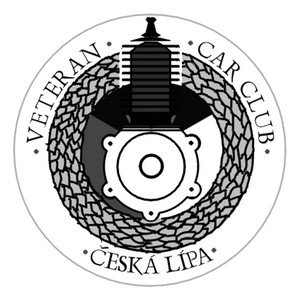 ke členství veVeterán Car Clubu Česká LípaŽadatel o členství:Žadatel o členství:Jméno   .........................................Příjmení   .............................................Titul   ............................................Datum narození   .................................Bydliště:Bydliště:Ulice   ...........................................Č.p.   .......................Obec   ...........................................PSČ   ......................Spojení:Spojení:Telefon   .......................................................................................................................Telefon   .......................................................................................................................E-mail   ........................................................................................................................E-mail   ........................................................................................................................Vlastněná vozidla:Vlastněná vozidla:....................................................................................................................................................................................................................................................................................................................................................................................................................................................................................................................................................................................................................................................................................................................................................................................................................................Byl jsem seznámen se stanovami VCC Česká LípaByl jsem seznámen se stanovami VCC Česká LípaDatum   ........................................................................................................................Datum   ........................................................................................................................Podpis žadatele   ..........................................................................................................Podpis žadatele   ..........................................................................................................Žadatel uhradil vstupní poplatek   .......................................................................... KčŽadatel uhradil vstupní poplatek   .......................................................................... KčPodpis člena výboru   ..................................................................................................Podpis člena výboru   ..................................................................................................